$40,000.00LEMBURG – RANK4802 LINCOLN AVE. SELBYSELBY OVERHOLSERS ADDN LOT 5 BLOCK 2RECORD #4543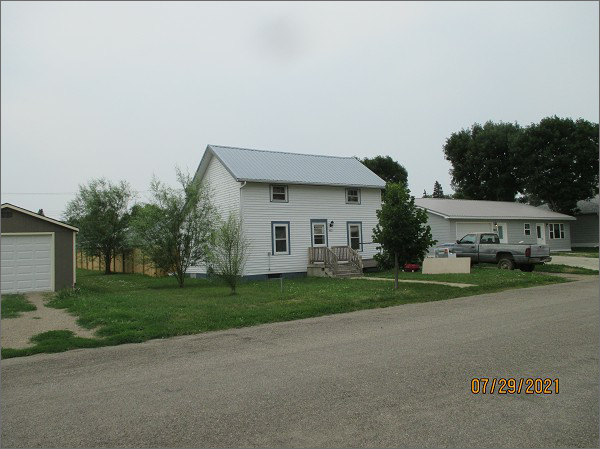 LOT SIZE 50’ X 140’                                            GROUND FLOOR 724 SQ FTSINGLE FAMILY – 1 ½ STORY                           TOTAL LIVING AREA 1127 SQ FTAVERAGE QUALITY & CONDITION                 3 BEDROOMS 1 ½ BATHS BUILT IN 1910                                                    BASEMENT 504 SQ FTCENTRAL AIR – NATURAL GAS                       WOOD DECK 392 SQ FT1999; REMODEL BATHROOM & KITCHEN2015; METAL ROOF, WOOD LAP SIDING FAIRALUM/WOOD WINDOWS                                     SOLD ON 7/21/2021 FOR $40,000              DETACHED GARAGE 200 SQ FTASSESSED IN 2021 $31,230SOLD ON 11/8/2019 FOR $37,000ASSESSED IN 2016 AT $29,500                                RECORD #4543